Your recent request for information is replicated below, together with our response.How many officers have been trained?The information sought is held by Police Scotland, but I am refusing to provide it in terms of section 16(1) of the Act on the basis that the section 25(1) exemption applies:“Information which the applicant can reasonably obtain other than by requesting it […] is exempt information”.The information sought is publicly available:Weekly Hate Crime and Incident Report - Police Scotland
How many of the trained officers came from the LGBTQI section of the force. Please find table below containing the percentage of police officers who successfully completed Hate Crime training broken down by Sexual Orientation.  Please be aware that the data gathered on Sexual Orientation is provided on a voluntary basis and is not mandatory to provide.You may also find the below link useful as it provides an indication of overall representation within Police Scotland and the overall proportion of officers by sexual orientation - Police Scotland Equality and Diversity Employment Monitoring Report 2021-2022
What academics/groups trained your officers in such a complicated matter? The training was developed internally with input from internal and external stakeholders including legal services and Crown Office and Procurator Fiscal Service (COPFS). The training was further quality assured by our own Learning, Training and Development colleagues at Police Scotland College – Tulliallan. If you require any further assistance, please contact us quoting the reference above.You can request a review of this response within the next 40 working days by email or by letter (Information Management - FOI, Police Scotland, Clyde Gateway, 2 French Street, Dalmarnock, G40 4EH).  Requests must include the reason for your dissatisfaction.If you remain dissatisfied following our review response, you can appeal to the Office of the Scottish Information Commissioner (OSIC) within 6 months - online, by email or by letter (OSIC, Kinburn Castle, Doubledykes Road, St Andrews, KY16 9DS).Following an OSIC appeal, you can appeal to the Court of Session on a point of law only. This response will be added to our Disclosure Log in seven days' time.Every effort has been taken to ensure our response is as accessible as possible. If you require this response to be provided in an alternative format, please let us know.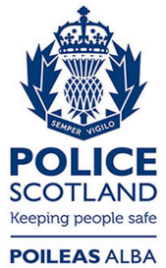 Freedom of Information ResponseOur reference:  FOI 24-0923Responded to:  xx April 2024Police Officers as at 11 April 2024Police Officers as at 11 April 2024Sexual Orientation% Completed Hate Crime TrainingLesbian, Gay, Bisexual4.58%Heterosexual82.43%Choose Not to Disclose10.76%Not recorded2.23%Total100%